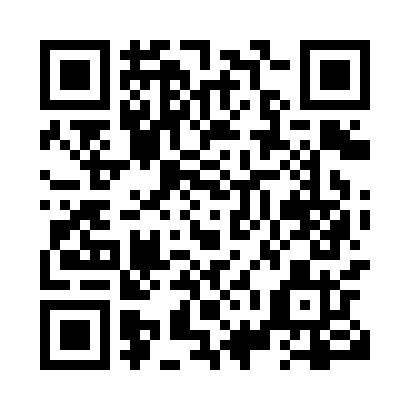 Prayer times for Mount Healy, Ontario, CanadaMon 1 Jul 2024 - Wed 31 Jul 2024High Latitude Method: Angle Based RulePrayer Calculation Method: Islamic Society of North AmericaAsar Calculation Method: HanafiPrayer times provided by https://www.salahtimes.comDateDayFajrSunriseDhuhrAsrMaghribIsha1Mon3:585:451:246:419:0210:492Tue3:595:451:246:419:0210:483Wed4:005:461:246:419:0210:484Thu4:005:461:246:419:0210:475Fri4:015:471:246:419:0110:476Sat4:025:481:246:419:0110:467Sun4:035:481:256:419:0110:458Mon4:045:491:256:419:0010:459Tue4:055:501:256:419:0010:4410Wed4:075:501:256:418:5910:4311Thu4:085:511:256:408:5910:4212Fri4:095:521:256:408:5810:4113Sat4:105:531:256:408:5810:4014Sun4:115:541:256:408:5710:3915Mon4:135:551:266:398:5610:3816Tue4:145:551:266:398:5610:3717Wed4:155:561:266:398:5510:3618Thu4:175:571:266:388:5410:3419Fri4:185:581:266:388:5310:3320Sat4:195:591:266:378:5210:3221Sun4:216:001:266:378:5210:3022Mon4:226:011:266:368:5110:2923Tue4:246:021:266:368:5010:2824Wed4:256:031:266:358:4910:2625Thu4:276:041:266:358:4810:2526Fri4:286:051:266:348:4710:2327Sat4:306:061:266:348:4610:2228Sun4:316:071:266:338:4510:2029Mon4:336:081:266:328:4410:1930Tue4:346:091:266:328:4210:1731Wed4:366:101:266:318:4110:15